Ако функцията в Excel 2007Ако функцията може да бъде доста полезен в електронна таблица. Той се използва, когато искате да тествате за повече от една стойност. Например, има законопроект са платени или не? Ако е така, можете да приспадне сумата от парите, които са оставяли да прекарат, ако не е, да го съхранявате на вашия списък с дълг. Късно, ще видите как да използвате, ако функцията до степен десетки студентски изпит. Ако студентът е над 80, награда от клас А, ако студентът е под 30, наградата се провалят клас. Първо, тук какво е, ако функцията изглежда така:IF (Logical_test, value_if_false, value_if_true)Нещо, което трябва да се отбележи тук е на три позиции между кръглите скоби на думата, ако. Това са аргументите, че ако функцията нужди. Ето какво означават те: logical_testПървият аргумент е това, което искате да тествате. Номер в клетката по-голяма от 80, например?value_if_trueТова е, какво искате да направите, ако отговорът на първия аргумент е ДА.(Наградата А клас, например)value_if_falseТова е, какво искате да направите, ако отговорът на първия аргумент е НЕ.(Наградата FAIL клас).Ако, това не е страшно ясно, за пример може да изчисти нещата. Отворете нова електронна таблица, и направете следното:Разширяване на колона Б малко, тъй като ние ще се поставяне на съобщение в клетка B1Сега щракнете в клетка А1 и въведете номер 6Въведете следното в лентата за формули (скобата в десния ъгъл, след A1 означава "по-голямо от".)= IF (A1> 5, "повече от пет", "По-малко от Five")Хит въведете ключ на клавиатурата си и вашата електронна таблица трябва да изглежда като нашата по-долу: 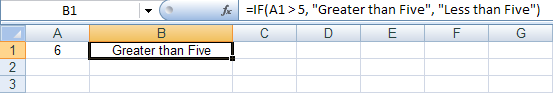 (Уверете се, че имате всички запетаи и двойни кавички в правилното място, в противен случай Excel ще ви даде съобщение за грешка, че скобата в десния ъгъл (>) е известен като оператор. Вие ще се срещнете с някои други малко.)Но това, което казвате, ако функцията е това: Logical_test: стойност в клетка А1 по-голям от 5? 
value_if_true: Ако отговорът е Да, показване на текста "повече от пет" 
value_if_false: Ако отговорът е НЕ, показване на текста "по-малък от пет" Така първото ви кажа, Excel, какво искате за проверка на клетката, след това какво искате да направите, ако отговорът е ДА, и накрая, какво искате да направите, ако отговорът е НЕ. Можете отделно всяка една част със запетая.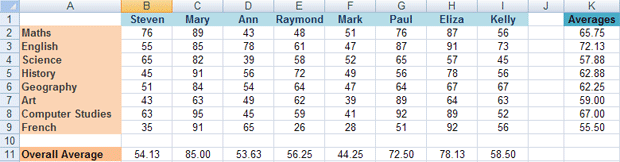 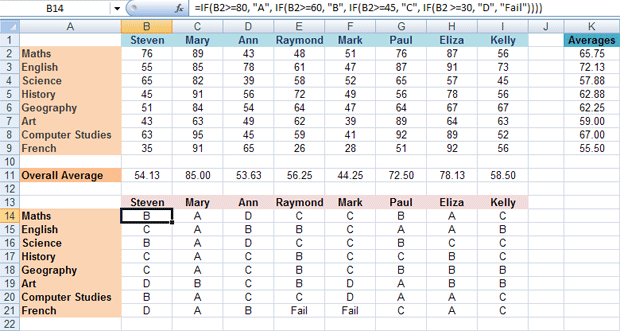 